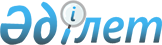 Об определении критериев по выбору видов отчуждения коммунального имуществаПостановление акимата Осакаровского района Карагандинской области от 12 октября 2015 года № 52/02. Зарегистрировано Департаментом юстиции Карагандинской области 12 ноября 2015 года № 3493

      В соответствии с Законами Республики Казахстан от 23 января 2001 года "О местном государственном управлении и самоуправлении в Республике Казахстан", от 1 марта 2011 года "О государственном имуществе", постановлением Правительства Республики Казахстан от 9 августа 2011 года № 920 "Об утверждении Правил продажи объектов приватизации" акимат Осакаровского района ПОСТАНОВЛЯЕТ:

      1. 

Определить прилагаемые критерии по выбору видов отчуждения районного коммунального имущества (далее - Объект) согласно приложению к настоящему постановлению.

      2. 

Контроль за исполнением настоящего постановления возложить на курирующего заместителя акима района.

      3. 

Настоящее постановление вводится в действие со дня его первого официального опубликования.

  

Критерии по выбору видов отчуждения

коммунального имущества
					© 2012. РГП на ПХВ «Институт законодательства и правовой информации Республики Казахстан» Министерства юстиции Республики Казахстан
				

      Исполняющий обязанности

акима районаН. Ламбеков

Приложение

к постановлению акимата Осакаровского района

от 12 октября 2015 года

№ 52/02

№

 Наименование критерия

 Вид отчуждения

 

1.

 Отсутствие заинтересованности государства в дальнейшем контроле над Объектом (условия не выставляются). 

Необходимость реализации Объекта по максимально возможной цене и привлечения широкого круга участников торгов.

 проведение торгов в форме аукциона

 

2.

 Необходимость установления условий продажи Объекта (сохранение профиля деятельности, погашение кредиторской задолженности, погашение задолженности по заработной плате и другие условия). Необходимость реализации Объекта по максимально возможной цене.

 проведение торгов в форме коммерческого тендера

 

3.

 Выполнение условий договора доверительного управления, имущественного найма (аренды) с правом последующего выкупа доверительным управляющим, нанимателем (арендатором).

 прямая адресная продажа

 

4.

 Соответствие объекта требованиям фондовой биржи. Необходимость привлечения широкого круга участников торгов, включая иностранных инвесторов.

 проведение торгов на фондовой бирже

 